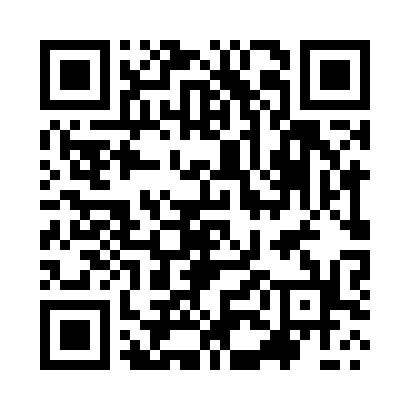 Prayer times for Rehovot, PalestineWed 1 May 2024 - Fri 31 May 2024High Latitude Method: NonePrayer Calculation Method: Muslim World LeagueAsar Calculation Method: ShafiPrayer times provided by https://www.salahtimes.comDateDayFajrSunriseDhuhrAsrMaghribIsha1Wed4:265:5512:384:177:218:452Thu4:245:5412:384:177:228:463Fri4:235:5312:384:177:238:474Sat4:225:5212:384:177:238:485Sun4:215:5112:374:177:248:496Mon4:205:5012:374:177:258:507Tue4:185:5012:374:177:268:518Wed4:175:4912:374:177:268:529Thu4:165:4812:374:177:278:5310Fri4:155:4712:374:177:288:5411Sat4:145:4612:374:177:288:5512Sun4:135:4612:374:187:298:5613Mon4:125:4512:374:187:308:5714Tue4:115:4412:374:187:308:5815Wed4:105:4412:374:187:318:5916Thu4:095:4312:374:187:329:0017Fri4:085:4212:374:187:339:0118Sat4:075:4212:374:187:339:0219Sun4:075:4112:374:187:349:0320Mon4:065:4112:374:187:359:0421Tue4:055:4012:374:187:359:0422Wed4:045:3912:384:187:369:0523Thu4:035:3912:384:187:369:0624Fri4:035:3912:384:187:379:0725Sat4:025:3812:384:187:389:0826Sun4:015:3812:384:187:389:0927Mon4:015:3712:384:187:399:1028Tue4:005:3712:384:197:409:1029Wed3:595:3712:384:197:409:1130Thu3:595:3612:384:197:419:1231Fri3:585:3612:394:197:419:13